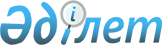 О внесении изменения в постановление Восточно-Казахстанского областного акимата от 20 марта 2015 года № 74 "О некоторых вопросах субсидирования развития племенного животноводства, повышения продуктивности и качества продукции животноводства на 2015 год"
					
			С истёкшим сроком
			
			
		
					Постановление Восточно-Казахстанского областного акимата от 30 сентября 2015 года № 254. Зарегистрировано Департаментом юстиции Восточно-Казахстанской области 30 октября 2015 года N 4210. Прекращено действие в связи с истечением срока      Примечание РЦПИ.

      В тексте документа сохранена пунктуация и орфография оригинала.

      В соответствии с пунктом 2 статьи 27 Закона Республики Казахстан от 23 января 2001 года "О местном государственном управлении и самоуправлении в Республике Казахстан", подпунктом 18) пункта 2 статьи 7 Закона Республики Казахстан от 8 июля 2005 года "О государственном регулировании развития агропромышленного комплекса и сельских территорий" и в целях реализации приказа Министра сельского хозяйства Республики Казахстан от 19 ноября 2014 года № 3-1/600 "Об утверждении Правил субсидирования развития племенного животноводства, повышения продуктивности и качества продукции животноводства" (зарегистрированного в Реестре государственной регистрации нормативных правовых актов за номером 9987), на основании письма Министерства сельского хозяйства Республики Казахстан от 29 сентября 2015 года № 3-2-10/23348 Восточно-Казахстанский областной акимат ПОСТАНОВЛЯЕТ:

      1. Внести в постановление Восточно-Казахстанского областного акимата "О некоторых вопросах субсидирования развития племенного животноводства, повышения продуктивности и качества продукции животноводства на 2015 год" от 20 марта 2015 года № 74 (зарегистрированное в Реестре государственной регистрации нормативных правовых актов за номером 3886, опубликованное в газетах "Дидар" 8 сентября 2015 года № 102 (17191), "Рудный Алтай" 7 сентября 2015 года № 105 (19704) следующее изменение:

      приложение 1 к указанному постановлению изложить в новой редакции согласно приложению к настоящему постановлению. 

      2. Настоящее постановление вводится в действие со дня его первого официального опубликования.

 Объемы субсидий по направлениям субсидирования развития племенного животноводства, повышения продуктивности и качества продукции животноводства на 2015 год
					© 2012. РГП на ПХВ «Институт законодательства и правовой информации Республики Казахстан» Министерства юстиции Республики Казахстан
				
      Аким Восточно-Казахстанской области

Д. Ахметов
Приложение 
 к постановлению
 Восточно-Казахстанского
областного акимата
 от "30" сентября 2015 года
 № 254Приложение 1
 к постановлению
 Восточно-Казахстанского
областного акимата
 от 20 марта 2015 года № 74№

Направление субсидирования

Единица измерения

Норматив субсидий на 1 единицу тенге

Сусидируемый объем

Сумма субсидий, тыс. тенге

Скотоводство

Скотоводство

Скотоводство

Скотоводство

Скотоводство

Скотоводство

1.

Организация искусственного осеменения маточного поголовья крупного рогатого скота в личных подсобных хозяйствах

голов

3 000

2 000

6 000

Всего сумма:

Всего сумма:

6 000

Мясное скотоводство

Мясное скотоводство

Мясное скотоводство

Мясное скотоводство

Мясное скотоводство

Мясное скотоводство

2.

Ведение селекционной и племенной работы

Ведение селекционной и племенной работы

Ведение селекционной и племенной работы

Ведение селекционной и племенной работы

Ведение селекционной и племенной работы

1)

маточное поголовье крупного рогатого скота, охваченного породным преобразованием

голов

18 000

80 000

1 440 000

2)

маточное поголовье крупного рогатого скота, охваченного породным преобразованием за счет средств Национального фонда Республики Казахстан

голов

18 000

49 918

898 519

3)

маточное поголовье племенного крупного рогатого скота 

голов

20 000

21 500

430 000

4)

содержание племенных быков-производителей мясных пород в общественных стадах

голов

104 000

100

10 400

3.

Приобретение племенного и селекционного крупного рогатого скота

Приобретение племенного и селекционного крупного рогатого скота

Приобретение племенного и селекционного крупного рогатого скота

Приобретение племенного и селекционного крупного рогатого скота

Приобретение племенного и селекционного крупного рогатого скота

1)

отечественный племенной крупный рогатый скот

голов

154 000

2 500

385 000

2)

импортированный племенной крупный рогатый скот (из Австралии, США и Канады)

голов

200 000

993

198 600

3)

импортированный селекционный крупный рогатый скот

голов

118 000

150

17 700

4.

Удешевление стоимости производства говядины:

Удешевление стоимости производства говядины:

Удешевление стоимости производства говядины:

Удешевление стоимости производства говядины:

Удешевление стоимости производства говядины:

1)

 1 уровень

кг

300

113 180

33 954

2)

 2 уровень

кг

170

250 000

42 500

3)

 3 уровень

кг

100

433 6000

433 600

5.

Реализация бычков на откормочные площадки первого уровня производства или оператору

голов

24 000

5 100

122 400

Всего сумма:

Всего сумма:

4 012 673

Молочное скотоводство

Молочное скотоводство

Молочное скотоводство

Молочное скотоводство

Молочное скотоводство

Молочное скотоводство

1.

Ведение селекционной и племенной работы

Ведение селекционной и племенной работы

Ведение селекционной и племенной работы

Ведение селекционной и племенной работы

Ведение селекционной и племенной работы

маточное поголовье племенного крупного рогатого скота 

голов

20 000

11 400

228 000

Удешевление стоимости производства молока:

Удешевление стоимости производства молока:

Удешевление стоимости производства молока:

Удешевление стоимости производства молока:

Удешевление стоимости производства молока:

Удешевление стоимости производства молока:

1)

1 уровень

кг

25

21200 000

530 000

2)

2 уровень

кг

15

14 070000

211 050

3)

3 уровень

кг

10

11 000 500

110 005

2

Удешевление затрат по заготовке и приобретению грубых, сочных, концентрированных кормов и кормовых добавок для молочно-товарных ферм за счет средств Национального фонда Республики Казахстан

голов

20 000

1 361

27 220

Всего сумма:

Всего сумма:

1 106 275

Мясное птицеводство

Мясное птицеводство

Мясное птицеводство

Мясное птицеводство

Мясное птицеводство

Мясное птицеводство

1.

Приобретение племенного суточного молодняка мясного направления родительской формы у отечественных и зарубежных племенных репродукторов

голов

300

203,3

60 990

2.

Удешевление стоимости производства мяса птицы:

Удешевление стоимости производства мяса птицы:

Удешевление стоимости производства мяса птицы:

Удешевление стоимости производства мяса птицы:

Удешевление стоимости производства мяса птицы:

1)

1 уровень

кг

70

20 200 000

1 414 011

2)

2 уровень

кг

66

3 779 000

249 414

3)

3 уровень

кг

50

4 200 000

210 000

4)

1 уровень за счет средств Национального фонда Республики Казахстан

кг

70

991 600

69 401

5)

2 уровень за счет средств Национального фонда Республики Казахстан

кг

66

5 000 000

330 000

3

Удешевление стоимости кормов за счет средств Национального фонда Республики Казахстан

тонна корма

7500

11 460

85 950

Всего сумма:

Всего сумма:

2 419 766

Овцеводство

Овцеводство

Овцеводство

Овцеводство

Овцеводство

Овцеводство

1.

Ведение селекционной и племенной работы

Ведение селекционной и племенной работы

Ведение селекционной и племенной работы

Ведение селекционной и племенной работы

Ведение селекционной и племенной работы

маточное поголовье овец, охваченное породным преобразованием

голов

1 500

155 995

233 993

2.

Приобретение племенных баранчиков и ярок

голов

8 000

19 251

154 008

3.

Удешевление стоимости производства тонкой шерсти

кг

130

42 000

5 460

Всего сумма:

Всего сумма:

393 461

Коневодство

Коневодство

Коневодство

Коневодство

Коневодство

Коневодство

1.

Приобретение племенных лошадей

голов

40 000

1 000

40 000

2.

Удешевление стоимости производства кумыса

кг

60

2 000000

120 000

Свиноводство

Свиноводство

Свиноводство

Свиноводство

Свиноводство

Свиноводство

1.

Приобретение племенных свиней

голов

15 000

65

975

2.

Удешевление стоимости производства свинины

кг

98

740000

72 520

3

Удешевление стоимости кормов за счет средств Национального фонда Республики Казахстан

тонна корма

7500

1188

8 910

Всего сумма:

Всего сумма:

82 405

Мараловодство (оленеводство)

Мараловодство (оленеводство)

Мараловодство (оленеводство)

Мараловодство (оленеводство)

Мараловодство (оленеводство)

Мараловодство (оленеводство)

1.

Приобретение племенных маралов (оленей)

голов

30 000

200

6 000

2.

Ведение селекционной и племенной работы с маточным поголовьем маралов (оленей)

голов

14 708

3 171

46 640

Всего сумма:

Всего сумма:

52 640

Пчеловодство

Пчеловодство

Пчеловодство

Пчеловодство

Пчеловодство

Пчеловодство

1.

Ведение селекционной и племенной работы с пчелосемьями

пчело

семей

2 369,27

11 000

26 062

Всего сумма:

Всего сумма:

26 062

Итого:


8 259 282


